ИЗБИРАТЕЛЬНАЯ КОМИССИЯ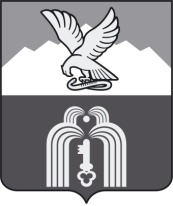 Муниципального образованияГОРОДА-КУРОРТА ПЯТИГОРСКАП О С Т А Н О В Л Е Н И Е28 июля 2016г.                                                                                                  № 24/99г. ПятигорскО заявлении кандидата в депутаты Думы города Пятигорска пятого созыва Марич Дениса Евгеньевича, выдвинутого по многомандатному избирательному округу № 9 Рассмотрев заявление кандидата в депутаты Думы города Пятигорска пятого созыва, выдвинутого по многомандатному избирательному округу № 9 Региональным отделением Политической партии СПРАВЕДЛИВАЯ РОССИЯ в Ставропольском крае Марич Дениса Евгеньевича от 27 июля 2016 года о снятии своей кандидатуры в депутаты Думы города Пятигорска пятого созыва, в соответствии с пунктом 30 статьи 38 Федерального закона «Об основных гарантиях избирательных прав и права на участие в референдуме граждан Российской Федерации»,Избирательная комиссия муниципального образования города-курорта ПятигорскаПОСТАНОВЛЯЕТ:1. Принять к сведению заявление кандидата в депутаты Думы города Пятигорска пятого созыва, выдвинутого по многомандатному избирательному округу № 9 Региональным отделением Политической партии СПРАВЕДЛИВАЯ РОССИЯ в Ставропольском крае Марич Дениса Евгеньевича от 27 июля 2016 года о снятии своей кандидатуры в депутаты Думы города Пятигорска пятого созыва, выдвинутой по многомандатному избирательному округу № 9.2. Признать Марич Дениса Евгеньевича, утратившим статус кандидата в депутаты Думы города Пятигорска пятого созыва, выдвинутого по многомандатному избирательному округу № 9.3. Прекратить рассмотрение документов о выдвижении кандидата в депутаты Думы города Пятигорска пятого созыва, выдвинутого по многомандатному избирательному округу № 9 Марич Дениса Евгеньевича представленных в избирательную комиссию муниципального образования города-курорта Пятигорска.4. Направить в ПАО Сбербанк, УВСП 5230/0707, указание о прекращении финансовых операций по специальному избирательному счету, открытому кандидатом в депутаты Думы города Пятигорска пятого созыва, выдвинутым по многомандатному избирательному округу № 9, Марич Денисом Евгеньевичем.5. Рекомендовать Марич Денису Евгеньевичу закрыть специальный избирательный счет, открытый в ПАО Сбербанк, УВСП 5230/0707 сдать итоговый финансовый отчет о размере своего избирательного фонда, обо всех источниках его формирования, а также обо всех расходах, произведенных за счет средств избирательного фонда, не позднее чем через 30 дней со дня официального опубликования результатов выборов депутатов Думы города Пятигорска пятого созыва.6. Направить копию настоящего постановления Марич Денису Евгеньевичу.7. Настоящее постановление довести до сведения избирателей путем опубликования в общественно-политической газете «Пятигорская правда»Председатель                    							     А.В. ПышкоСекретарь 										     Е.Г. Мягких